  «Сибирское отделение Международного центра логистики»Общество с ограниченной ответственностью(«СОМЦЛ» ООО)УтверждаюГенеральный директор «СОМЦЛ» ОООд.э.н., В.Ф.ЛукиныхДОПОЛНИТЕЛЬНАЯ ПРОФЕССИОНАЛЬНАЯ ПРОГРАММА
ПРОФЕССИОНАЛЬНОЙ ПЕРЕПОДГОТОВКИ«Логистика в цепях поставок»Красноярск 2023 ОБЩАЯ ХАРАКТЕРИСТИКА ПРОГРАММЫ1.1. Аннотация программыЛогистика – это невидимая основа нашего нынешнего образа жизни. В настоящее время логистика и управление цепями поставок медленно трансформируются из-за насущных экологических неизбежностей и социальных потребностей. Ускорение развития логистических и иных технологий порождает появление новых конкурентов и изменения в структуре экономики. Хотя все эти новые требования несколько противоречивы, они направлены на повышение эффективности логистических практик.Интернет изменил способ организации бизнеса в мире. Сегодня меняются все виды деятельности от физических и аналоговых до цифровых. Интеграционная логистика посредством интернета позволяет поддерживать экономию масштаба за счет совместного использования виртуализированных ресурсов, гибкого распределения ресурсов и комплексного управления цепями поставок.Конечная концепция программы переподготовки заключается в создании интеграции логистики и интернета. Задача состоит в том, чтобы создать новые функциональные возможности логистических систем, чтобы в полной мере использовать потенциал как интернета, так и логистики. Главным понятием в рамках этой системы будет координация и сотрудничество в рамках глобальной сети поставок. Цепи поставок становятся все более важными инструментами бизнеса и поэтому изучение логистики в региональной и местной среде становятся актуальными.В рамках этой программы будут показаны ключевые тенденции бизнеса с использованием демографии, экономики, ресурсов, окружающей среды и логистических технологий в качестве движущих сил торговых систем. Кроме того, методология оптимизации товародвижения в современных экономических условиях станет основной концептуальной темой предлагаемой программы переподготовки «Интеграционная логистика».Программа переподготовки состоит из нескольких самостоятельных модулей/программ. Возможны несколько траекторий обучения:Программа «Логистические системы организации» (196 часов). В результате успешного освоения программы слушатели получают удостоверение о повышении квалификации.Программа «Проектирование логистических цепей поставок» (132 часа). В результате успешного освоения программы слушатели получают удостоверение о повышении квалификации.Программа «Специалист в сфере закупок» (104 часа). В результате успешного освоения программы слушатели получают удостоверение о повышении квалификации.Программа «Логистические системы организации» + программа «Проектирование логистических цепей поставок» (346 часов). В результате успешного освоения двух программ слушатели получают диплом о профессиональной переподготовке с присвоением квалификации «Менеджер по логистике» и правом ведения профессиональной деятельности в сфере логистики и управления цепями поставок.В конце обучения возможна сдача сертификационного экзамена на получение Европейского сертификата по квалификации «Сеньор-логист» в Национальном сертификационном центре по логистике «НСЦ-Восток» (часть Европейского сертификационного комитета (ECBL)).Программа «Логистические системы организации» + Программа «Проектирование логистических цепей поставок» + Программа «Специалист в сфере закупок» (450 часов). В результате успешного освоения двух программ слушатели получают диплом о профессиональной переподготовке с присвоением квалификации «Менеджер по логистике и госзакупкам» и правом ведения профессиональной деятельности в сфере логистики и управления цепями поставок.1.2. Цель программыЦель программы переподготовки – совершенствование профессиональных компетенций, включающих в себя способность формирования, оптимизации и управления логистическими системами и цепями поставок предприятий и организаций.1.3. Компетенции (трудовые функции) в соответствии с профессиональным стандартом (формирование новых или совершенствование имеющихся)Программа разработана с учетом профессионального стандарта 40.049 «Специалист по логистике на транспорте (приказ Минтруда России от 8 сентября 2014 года № 616н) и направлена на освоения слушателями следующих трудовых функций:А: Подготовка и осуществление перевозки грузов в цепи поставок:А/01.5. Планирование перевозки грузов в цепи поставок.В: Организация процесса перевозки груза в цепи поставок:В/01.6. Организация логистической деятельности по перевозке грузов в цепи поставок.В/03.6. Организация процесса улучшения качества оказания логистических услуг по перевозке грузов в цепи поставок.С: Контроль результатов логистической деятельности по перевозке груза в цепи поставок:C/01.7. Контроль ключевых операционных показателей эффективности логистической деятельности по перевозке груза в цепи поставок.C/02.7. Контроль ключевых финансовых показателей логистической деятельности по перевозке в цепи поставок.D Разработка стратегии в области логистической деятельности по перевозкам грузов в цепи поставок:D/01.7. Разработка стратегии развития операционного направления логистической деятельности компании в области управления перевозками грузов в цепи поставок.D/02.7. Разработка коммерческой политики по оказанию логистической услуги перевозки груза в цепи поставок.Программа разработана также с учетом профессионального стандарта «Специалист в сфере закупок» (приказ Минтруда России от 10 сентября 2015 года № 625н) и направлена на освоения слушателями следующих трудовых функций: А: Обеспечение закупок для государственных, муниципальных и корпоративных нужд:А/01.5. Предварительный сбор данных о потребностях, ценах на товары, работы, услуги.А/02.5. Подготовка закупочной документации.А/03.5. Обработка результатов закупки и заключение контракта.В: Осуществление закупок для государственных, муниципальных и корпоративных нужд:В/01.6. Составление планов и обоснование закупок.В/02.6. Осуществление процедур закупок.С: Экспертиза результатов закупок, приемка контракта:С/01.7 Проверка соблюдения условий контракта.С/02.7 Проверка качества представленных товаров, работ, услуг.1.4. Планируемые результаты обученияВ результате успешного освоения программы «Интеграционная логистика» слушатели смогут: РО1. Планировать перевозки грузов в цепи поставок:Определять возможные маршруты.Рассчитывать ставки и сроки доставки на основе полученных данных в отведенное время.Рассчитывать стоимость перевозки на основе имеющихся данных.Запрашивать необходимые для подготовки коммерческого предложения данные у подрядчиков.Разрабатывать оптимальные схемы прохождения груза от пункта отправления до пункта назначения в короткие сроки и при оптимальных затратах.РО2. Организовывать логистическую деятельность по перевозке грузов в цепи поставок:Анализировать информацию и оперативно формировать отчеты о результатах перевозки.Анализировать и проверять документы на соответствие правилам и порядку оформления транспортно-сопроводительных, транспортно-экспедиционных, страховых и претензионных документов, договоров, соглашений, контрактов.Работать в различных корпоративных информационных системах.РО3. Организовывать процесс улучшения качества оказания логистических услуг по перевозке грузов в цепи поставок:Устанавливать требования клиентов к результату перевозки и ранжировать их по степени значимости для клиентов.Профессионально работать с претензионной документацией.Анализировать информацию и формировать отчеты.Оформлять документы на несоответствующую услугу.Проводить переговоры с клиентами из различных отраслей экономики.РО4. Контролировать ключевые операционные показатели эффективности логистической деятельности по перевозке груза в цепи поставок:В совершенстве владеть методами системного анализа информации и ее упорядочивания.Вести деловые переговоры и переписку с соблюдением правил деловых коммуникаций.Реализовывать проекты, направленные на снижение себестоимости операций, повышение эффективности операционной деятельности.Внедрять комплексные системы контроля логистических затрат в рамках цепочек поставок.Анализировать информацию и формировать различные операционные отчеты.Вести операционную отчетность в соответствии с локальными нормативными актами.Готовить аналитические материалы на основе имеющихся данных в отведенное для этого время.Использовать общие и специальные источники информации для формирования операционной отчетности.Владеть методами системного анализа имеющихся информационных материалов.РО5. Контролировать ключевые финансовые показатели логистической деятельности по перевозке в цепи поставок:Оперативно и компетентно разрабатывать план мероприятий по достижению финансовых показателей деятельности по перевозке грузов в рамках цепей поставок.Анализировать финансовую отчетность.Анализировать финансовую информацию и оперативно формировать финансовые отчеты.Пользоваться различными корпоративными программами.РО6. Разрабатывать стратегию развития операционного направления логистической деятельности компании в области управления перевозками грузов в цепи поставок:Прогнозировать и анализировать тенденции развития логистики и управления цепями поставок.Формулировать видение, миссию и ценности компании.Выявлять ведущие компании и условия конкуренции на рынке перевозок грузов.Применять методы и инструменты стратегического анализа операционной деятельности.Формулировать стратегические цели и задачи.Составлять план реализации в соответствии с целями.Осуществлять мониторинг реализации стратегии.РО7. Разрабатывать коммерческую политику по оказанию логистической услуги перевозки груза в цепи поставок:Обобщать и систематизировать информацию под решаемые задачи.Владеть навыками использования методов анализа, применяемых в практике решения задачи разработки коммерческой политики по оказанию логистической услуги перевозки груза.Оперативно анализировать потребности и мотивы клиентов в логистических услугах.РО8. Обеспечивать предварительный сбор данных о потребностях, ценах на товары, работы, услуги:Организовывать обработку, формирование и хранение данных, информации, документов, в том числе полученных от поставщиков (подрядчиков, исполнителей).Изготавливать, формировать, архивировать, направлять документы и информацию.РО9. Подготавливать закупочную документацию:Составлять закупочной документации.Разрабатывать закупочную документацию.РО10. Обрабатывать результаты закупки и заключения контракта:Осуществлять подготовку и согласование протоколов заседаний закупочных комиссий на основании решений, принятых членами комиссии.Проверять необходимую документацию для заключения контрактов.Осуществлять процедуру подписания контракта с поставщиками (подрядчиками, исполнителями).РО11. Составлять планы и обоснование закупок:Формировать план закупок, план-график.Осуществлять подготовку изменений и вносить их в план закупок, в план-график.РО12. Осуществлять процедуры закупок:Организация и контроль разработки проектов контрактов, типовых условий контрактов.Организовывать и контролировать разработку проектов контрактов, типовых условий контрактов заказчика.РО13. Проверять соблюдение условий контракта:Организовывать процедуру приемки отдельных этапов исполнения контракта и создания приемочной комиссии.Вести переговоры, анализировать данные о ходе исполнения обязательств.Применять меры ответственности и совершать иные действия в случае нарушения поставщиком (подрядчиком, исполнителем) условий контракта.РО14. Проверять качество представленных товаров, работ, услуг:Производить проверку соответствия фактов и данных при предоставлении (предъявлении) результатов, предусмотренных контрактом, условиям контракта.Организовывать процедуру приемки поставленного товара, выполненной работы (ее результатов), оказанной услуги и создания приемочной комиссии.Привлекать сторонних экспертов или экспертные организации для экспертизы (проверки) соответствия результатов, предусмотренных контрактом, условиям контракта.Осуществлять подготовку материалов для рассмотрения дел об обжаловании действий (бездействия) заказчика и для выполнения претензионной работы.1.5. Категория слушателейДиректора по логистике, руководители логистических отделов, специалисты в области логистики, специалисты смежных областей (торговля, обслуживание): менеджеры по продажам, менеджеры по закупкам, юристы, таможенные специалисты.1.6. Требования к уровню подготовки поступающего на обучениеСреднее профессиональное образование, соответствующее и не соответствующее профилю переподготовки, высшее профильное и непрофильное образование.1.7. Продолжительность обучения: 482 часа. 1.8. Форма обучения:  заочная с использованием дистанционных образовательных технологий. 1.9. Требования к материально-техническому обеспечению, необходимому для реализации дополнительной профессиональной программы повышения квалификации (требования к аудитории, компьютерному классу, программному обеспечению)Для доступа к учебным материалам в системе электронного обучения СОМЦЛ  www.logsib.ru       слушателям необходимо стандартное программное обеспечение (операционная система, офисные программы) и выход в интернет.1.10. Документ об образовании: Свидетельство  о повышении квалификации или диплом о профессиональной переподготовке.II. ОСНОВНОЕ СОДЕРЖАНИЕ ПРОГРАММЫ2.1. Учебно-тематический план (по модулям/программам)2.2. Учебно-тематический план2.3. План учебной деятельности2.3. Виды и содержание самостоятельной работы Выполнение самостоятельной работы слушателями предполагается как в удалённом режиме, так и в дистанционном режиме в рамках электронного курса: самостоятельное изучение учебной литературы;составление конспектов учебных текстов по вопросам, поставленным преподавателям к семинарским и практическим занятиям;подготовка рефератов;подготовка проектов.III. УЧЕБНО-МЕТОДИЧЕСКИЕ МАТЕРИАЛЫ3.1. Учебно-методическое обеспечение, в т.ч. электронные ресурсы ООО СОМЦЛ и сети ИнтернетОсновная литератураБауэрсокс Д.Д., Клосс Д.Д. Логистика: интегрированная цепь поставок / Пер. c англ. – М.: ЗАО «Олимп-Бизнес», 2001. – 640 с.Корпоративная логистика. 300 ответов на вопросы профессионалов / Под общей и научн. редакцией В.И. Сергеева. – М.: Инфра-М, 2004. – 976 с.Линдерс М.Р., Фирон Х.Е. Управление снабжением и запасами. Логистика: Пер. с англ. – СПб.: ООО «Издательство Полигон», 1999. – 768 с.Логистика: учеб. пособие / В.Ф. Лукиных, Н.А. Тод; Краснояр. гос. аграр. ун-т. – Красноярск, 2018. – 352 с.Сергеев В.И., Дыбская В.В. и др. Логистика: интеграция и оптимизация логистических бизнес-процессов в цепях поставок: учебник. – М.: ЭКСМО, 2008. – 944 с.Дополнительная литератураАникин Б.А. Логистика: тренинг и практикум: учеб. пособие. – М.: ТК Велби, изд-во «Проспект», 2007. – 448 с.Григорьев М.Н., Уваров С.А. Логистика: учеб. пособие для студентов вузов. – М.: Гардарики, 2006. – 463 с.Информационные технологии в профессиональной деятельности: учеб. пособие для студентов образовательных учреждений высшего проф. образования / Н.В. Максимов, Т.Л. Партыка, И.И. Попов. – М.: Форум, 2015. – 495 с.Компьютерные сети: принципы, технологии, протоколы: учеб. пособие для студентов вуза, обучающихся по направлению «Информатика и вычислительная техника» и по специальностям «Вычислительные машины, комплексы, системы и сети», «Программное обеспечение вычислительной техники и автоматизированных систем» / В.Г. Олифер, Н.А. Олифер. – 4-е изд. – М.; Питер, 2013. – 943 с.Лайсонс К., Джиллингем М. Управление закупочной деятельностью и цепью поставок. Пер. с 6-го англ. изд. – М.Инфра-М, 2005. – 798 с.Проектирование информационных систем: учеб. пособие для студентов (бакалавров и специалистов) вузов, обучающихся по направлению «Прикладная информатика» (профили: экономика, социально-культурная сфера) и специальности «Прикладная информатика (по областям применения)» / В.В. Коваленко. – М.: Форум, 2015. – 319 с. Сток Д.Р. Стратегическое управление логистикой / Д.Р. Сток, М. Ламберт Дуглас. – М.: ИНФРА-М, 2005.Интернет-ресурсы, электронные библиотечные системыНациональный открытый университет «ИНТУИТ» [Электронный ресурс]. – Режим доступа: https://www.intuit.ru. Научная электронная библиотека «КиберЛенинка» [Электронный ресурс]. – Режим доступа: https://cyberleninka.ru. Коллективный блог по информационным технологиям, бизнесу и интернету [Электронный ресурс]. – Режим доступа: https://habr.com/ru/. Экосистема PostgreSQL/Postgres Pro [Электронный ресурс]. – Режим доступа: https://postgrespro.ru/products/ecosystem. Сервис Oracle APEX – среда быстрой разработки прикладного программного обеспечения на основе СУБД Oracle Database [Электронный ресурс]. – Режим доступа: https://apex.oracle.com. ООО «Электронное издательство Юрайт (ЭБС «Юрайт») [Электронный ресурс]. – Режим доступа: https://urait.ru/. Автономная некоммерческая организация «Информационно-издательский центр «Статистика Красноярского края» (Информационно-аналитическая система «Статистика») [Электронный ресурс]. – Режим доступа: https://www.rusprofile.ru/id/2382277. Национальная электронная библиотека (ФГБУ «РГБ») [Электронный ресурс]. – Режим доступа: https://www.rsl.ru/. ФГБОУ ВО «РГАЗУ» (ЭБС AgriLib) [Электронный ресурс]. – Режим доступа: http://ebs.rgazu.ru/. ООО «Издательство Лань» [Электронный ресурс]. – Режим доступа: https://lanbook.com/. 3.2. Программное обеспечение (информационные обучающие системы, системы вебинаров, сетевые ресурсы хостинга видео, изображений, файлов, презентаций и др.)Программа обеспечивается учебно-методическими материалами по всем модулям теоретической и практической работы обучающихся в электронной информационно-образовательной среде.Внеаудиторная работа сопровождается методическим обеспечением и предусматривает поддержку слушателей в консультационном режиме в дистанционной форме в режиме конференции.IV. ОЦЕНКА КАЧЕСТВА ОСВОЕНИЯ ПРОГРАММЫ4.1. Формы аттестации, оценочные материалы, методические материалыОценка качества освоения программы включает текущую, промежуточную и итоговую аттестацию. Текущая аттестация проводится посредством устного опроса, тестирования и защиты мини-проектов. Промежуточная аттестация осуществляется в виде междисциплинарного теста.Методические материалы, необходимые для выполнения текущих заданий, представлены элементами электронного обучающего курса и включают описание заданий, методические рекомендации по их выполнению, критерии оценивания.4.2. Требования и содержание итоговой аттестацииИтоговая аттестация слушателей является обязательной и осуществляется после освоения программы профессиональной переподготовки в полном объеме. Итоговая аттестация включает в себя сдачу итогового междисциплинарного теста и проводится в письменной форме.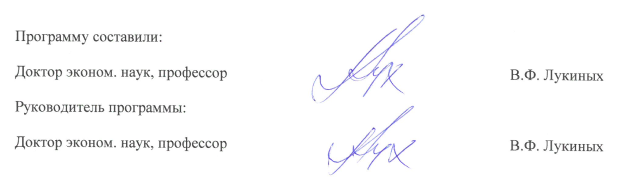 Наименование специализированных аудиторий, кабинетовВид занятийНаименование оборудования, программного обеспеченияКомпьютерный классЛекции дистанционноКомпьютер, мультимедийный проектор, экран, доскаКомпьютерный классПрактические занятия, дистанционноКомпьютеры, мультимедийный проектор, экран, компьютерные программы:Office 2007 Russian Open License Pask.  № п/пНазвание программыНаименование модулей, дисциплинТрудоемкость, часТрудоемкость, часТрудоемкость, часФорма контроля/выдаваемый документ№ п/пНазвание программыНаименование модулей, дисциплинВсего часовв том числе:в том числе:Форма контроля/выдаваемый документ№ п/пНазвание программыНаименование модулей, дисциплинВсего часовКонтактная работаСРСФорма контроля/выдаваемый документ1Программа профессиональной переподготовки «Логистика в цепях поставок»450 часов, диплом о профессиональной переподготовке с присвоением квалификации «Менеджер по логистике»Программа повышения квалификации «Логистические системы организации» (модули 1–7)19612274Зачет.Удостоверение о повышении квалификации1Программа профессиональной переподготовки «Логистика в цепях поставок»450 часов, диплом о профессиональной переподготовке с присвоением квалификации «Менеджер по логистике»Программа повышения квалификации «Проектирование логистических цепей поставок» (модули 8–12)1327854Зачет.Удостоверение о повышении квалификации1Программа профессиональной переподготовки «Логистика в цепях поставок»450 часов, диплом о профессиональной переподготовке с присвоением квалификации «Менеджер по логистике»Программа повышения квалификации «Специалист в сфере закупок» (модуль 13)1049212Зачет.Удостоверение о повышении квалификации1Программа профессиональной переподготовки «Логистика в цепях поставок»450 часов, диплом о профессиональной переподготовке с присвоением квалификации «Менеджер по логистике»Итоговая аттестация  (междисциплинарный тест)18182Программа профессиональной переподготовки «Логистика в цепях поставок»346 часов, диплом о профессиональной переподготовке с присвоением квалификации «Менеджер по логистике»Программа повышения квалификации «Логистические системы организации» (модули 1–7)19612274Зачет.Удостоверение о повышении квалификации2Программа профессиональной переподготовки «Логистика в цепях поставок»346 часов, диплом о профессиональной переподготовке с присвоением квалификации «Менеджер по логистике»Программа повышения квалификации «Проектирование логистических цепей поставок» (модули 8–12)1327854Зачет.Удостоверение о повышении квалификации2Программа профессиональной переподготовки «Логистика в цепях поставок»346 часов, диплом о профессиональной переподготовке с присвоением квалификации «Менеджер по логистике»Итоговая аттестация (междисциплинарный тест)1818№п/пНаименование и содержание разделов и тем программыВсего часовВ том числе:В том числе:Использование средств ЭО и ДОТРезультаты обучения№п/пНаименование и содержание разделов и тем программыВсего часовКонтактнаяработаСамостоятельнаяработаИспользование средств ЭО и ДОТРезультаты обучения1Программа «Логистические системы организации»Программа «Логистические системы организации»Программа «Логистические системы организации»Программа «Логистические системы организации»Программа «Логистические системы организации»Программа «Логистические системы организации»Программа «Логистические системы организации»Модуль 1. Теоретические основы логистики2212101.1Цель, задачи и основные понятия логистики422Система электронного обучения СОМЦЛ www.LMS Moodle                                                  сайт  СОМЦЛ www.logsib.ru                               1.2Интегрированные системы в логистике642Система электронного обучения СОМЦЛ www.LMS Moodle                                                  сайт  СОМЦЛ www.logsib.ru                               1.3Потоки, как объекты управления в логистической системе422Система электронного обучения СОМЦЛ www.LMS Moodle                                                  сайт  СОМЦЛ www.logsib.ru                               1.4Логистическая миссия организации422Система электронного обучения СОМЦЛ www.LMS Moodle                                                  сайт  СОМЦЛ www.logsib.ru                               1.5Ключевые показатели логистики422Система электронного обучения СОМЦЛ www.LMS Moodle                                                  сайт  СОМЦЛ www.logsib.ru                               Модуль 2. Логистические технологии3222102.1Основные понятия логистических технологий541Система электронного обучения СОМЦЛ www.LMS Moodle                                                  сайт  СОМЦЛ www.logsib.ru                               2.2Подготовка документов в MS Office541Система электронного обучения СОМЦЛ www.LMS Moodle                                                  сайт  СОМЦЛ www.logsib.ru                               2.3Обзор программных средств логистических технологий642Система электронного обучения СОМЦЛ www.LMS Moodle                                                  сайт  СОМЦЛ www.logsib.ru                               2.4Технологии подготовки табличных документов642Система электронного обучения СОМЦЛ www.LMS Moodle                                                  сайт  СОМЦЛ www.logsib.ru                               2.5Информационные технологии обработки данных321Система электронного обучения СОМЦЛ www.LMS Moodle                                                  сайт  СОМЦЛ www.logsib.ru                               2.6Планирование производства321Система электронного обучения СОМЦЛ www.LMS Moodle                                                  сайт  СОМЦЛ www.logsib.ru                               2.7Сравнительный анализ логистических технологий «KANBAB», «Just-in-time», «Lean Production», «MRP» и др.422Система электронного обучения СОМЦЛ www.LMS Moodle                                                  сайт  СОМЦЛ www.logsib.ru                               Модуль 3. Управление запасами2616103.1Сущность товарно-материальных запасов541Система электронного обучения СОМЦЛ www.LMS Moodle                                                  сайт  СОМЦЛ www.logsib.ru                               3.2Стратегия и тактика управления запасами фирмы321Система электронного обучения СОМЦЛ www.LMS Moodle                                                  сайт  СОМЦЛ www.logsib.ru                               3.3Цели управления, назначение и виды запасов321Система электронного обучения СОМЦЛ www.LMS Moodle                                                  сайт  СОМЦЛ www.logsib.ru                               3.4Издержки при формировании и хранении запасов321Система электронного обучения СОМЦЛ www.LMS Moodle                                                  сайт  СОМЦЛ www.logsib.ru                               3.5Расчет оптимальных размеров запасов422Система электронного обучения СОМЦЛ www.LMS Moodle                                                  сайт  СОМЦЛ www.logsib.ru                               3.6Методы контроля адекватности данных о запасах: инвентаризация и циклический подсчет422Система электронного обучения СОМЦЛ www.LMS Moodle                                                  сайт  СОМЦЛ www.logsib.ru                               3.7АВС- XYZ-контроль состояния запасов. Матрица запасов422Система электронного обучения СОМЦЛ www.LMS Moodle                                                  сайт  СОМЦЛ www.logsib.ru                               Модуль 4. Логистика снабжения2616104.1Задачи и функции закупочной логистики, их особенности и эволюция321Система электронного обучения СОМЦЛ www.LMS Moodle                                                  сайт  СОМЦЛ www.logsib.ru                               4.2Механизм функционирования закупочной логистики642Система электронного обучения СОМЦЛ www.LMS Moodle                                                  сайт  СОМЦЛ www.logsib.ru                               4.3Критерии при выборе поставщиков321Система электронного обучения СОМЦЛ www.LMS Moodle                                                  сайт  СОМЦЛ www.logsib.ru                               4.4Рациональное управление закупками422Система электронного обучения СОМЦЛ www.LMS Moodle                                                  сайт  СОМЦЛ www.logsib.ru                               4.5Планирование закупок321Система электронного обучения СОМЦЛ www.LMS Moodle                                                  сайт  СОМЦЛ www.logsib.ru                               4.6Анализ потребностей и возможностей422Система электронного обучения СОМЦЛ www.LMS Moodle                                                  сайт  СОМЦЛ www.logsib.ru                               4.7Определение метода закупок321Система электронного обучения СОМЦЛ www.LMS Moodle                                                  сайт  СОМЦЛ www.logsib.ru                               Модуль 5. Транспорт в логистике3020105.1Цели и значение транспортного хозяйства предприятия541Система электронного обучения СОМЦЛ www.LMS Moodle                                                  сайт  СОМЦЛ www.logsib.ru                               5.2Цели и задачи транспортной логистики321Система электронного обучения СОМЦЛ www.LMS Moodle                                                  сайт  СОМЦЛ www.logsib.ru                               5.3Виды транспортировки321Система электронного обучения СОМЦЛ www.LMS Moodle                                                  сайт  СОМЦЛ www.logsib.ru                               5.4Сравнительные характеристики различных видов транспорта, выбор вида транспорта, типа транспортного средства321Система электронного обучения СОМЦЛ www.LMS Moodle                                                  сайт  СОМЦЛ www.logsib.ru                               5.5Расчет потребности в транспортных средствах422Система электронного обучения СОМЦЛ www.LMS Moodle                                                  сайт  СОМЦЛ www.logsib.ru                               5.6Выбор перевозчика321Система электронного обучения СОМЦЛ www.LMS Moodle                                                  сайт  СОМЦЛ www.logsib.ru                               5.7Выбор и расчеты оптимальных маршрутов доставки321Система электронного обучения СОМЦЛ www.LMS Moodle                                                  сайт  СОМЦЛ www.logsib.ru                               5.8Транспортные издержки и тарифы321Система электронного обучения СОМЦЛ www.LMS Moodle                                                  сайт  СОМЦЛ www.logsib.ru                               5.9Информационное обеспечение процесса транспортировки321Система электронного обучения СОМЦЛ www.LMS Moodle                                                  сайт  СОМЦЛ www.logsib.ru                               Модуль 6. Логистика складирования2616106.1Задачи логистики складирования321Система электронного обучения СОМЦЛ www.LMS Moodle                                                  сайт  СОМЦЛ www.logsib.ru                               6.2Системный подход при формировании складской сети422Система электронного обучения СОМЦЛ www.LMS Moodle                                                  сайт  СОМЦЛ www.logsib.ru                               6.3Стратегические задачи логистики складирования321Система электронного обучения СОМЦЛ www.LMS Moodle                                                  сайт  СОМЦЛ www.logsib.ru                               6.4Алгоритм формирования складской сети321Система электронного обучения СОМЦЛ www.LMS Moodle                                                  сайт  СОМЦЛ www.logsib.ru                               6.5Определение количества складов в складской сети422Система электронного обучения СОМЦЛ www.LMS Moodle                                                  сайт  СОМЦЛ www.logsib.ru                               6.6Размещение складов в складской сети321Система электронного обучения СОМЦЛ www.LMS Moodle                                                  сайт  СОМЦЛ www.logsib.ru                               6.7Модели оптимальной дислокации складов321Система электронного обучения СОМЦЛ www.LMS Moodle                                                  сайт  СОМЦЛ www.logsib.ru                               6.8Методы организации эффективного функционирования складов321Система электронного обучения СОМЦЛ www.LMS Moodle                                                  сайт  СОМЦЛ www.logsib.ru                               Модуль 7. Логистика распределения и логистический сервис2616107.1Распределительная логистика: понятия и сферы ее применения321Система электронного обучения СОМЦЛ www.LMS Moodle                                                  сайт  СОМЦЛ www.logsib.ru                               7.2Основные задачи логистики распределения321Система электронного обучения СОМЦЛ www.LMS Moodle                                                  сайт  СОМЦЛ www.logsib.ru                               7.3Функции логистики распределения642Система электронного обучения СОМЦЛ www.LMS Moodle                                                  сайт  СОМЦЛ www.logsib.ru                               7.4Логистические посредники. Аутсорсинг642Система электронного обучения СОМЦЛ www.LMS Moodle                                                  сайт  СОМЦЛ www.logsib.ru                               7.5Координация и интеграция действий логистических посредников422Система электронного обучения СОМЦЛ www.LMS Moodle                                                  сайт  СОМЦЛ www.logsib.ru                               7.6Управление заказами на продажу: составляющие цикла заказа, обработка заказов, выполнение заказов422Система электронного обучения СОМЦЛ www.LMS Moodle                                                  сайт  СОМЦЛ www.logsib.ru                               Итоговая аттестация. Защита проекта844Система электронного обучения СОМЦЛ www.LMS Moodle                                                  сайт  СОМЦЛ www.logsib.ru                               Итого по программе «Логистические системы организации»19612274Система электронного обучения СОМЦЛ www.LMS Moodle                                                  сайт  СОМЦЛ www.logsib.ru                               2Программа «Проектирование  и управление в цепях поставок»Программа «Проектирование  и управление в цепях поставок»Программа «Проектирование  и управление в цепях поставок»Программа «Проектирование  и управление в цепях поставок»Программа «Проектирование  и управление в цепях поставок»Программа «Проектирование  и управление в цепях поставок»Программа «Проектирование  и управление в цепях поставок»Модуль 8. Экономические основы логистики2616108.1Построение схем движения материальных потоков в логистических системах. Выделение логистических звеньев, цепей, каналов, систем в различных сферах бизнеса422Система электронного обучения СОМЦЛ www.LMS Moodle                                                  сайт  СОМЦЛ www.logsib.ru                               8.2Контроллинг в логистических системах422Система электронного обучения СОМЦЛ www.LMS Moodle                                                  сайт  СОМЦЛ www.logsib.ru                               8.3Рациональный выбор стратегии закупок642Система электронного обучения СОМЦЛ www.LMS Moodle                                                  сайт  СОМЦЛ www.logsib.ru                               8.4Экономическая эффективность цепей поставок642Система электронного обучения СОМЦЛ www.LMS Moodle                                                  сайт  СОМЦЛ www.logsib.ru                               8.5Финансовый мониторинг товарных потоков642Система электронного обучения СОМЦЛ www.LMS Moodle                                                  сайт  СОМЦЛ www.logsib.ru                               Модуль 9. Экономические основы логистики2616109.1Процессный подход к управлению.Функциональный и процессный подходы к управлению организацией422Система электронного обучения СОМЦЛ www.LMS Moodle                                                  сайт  СОМЦЛ www.logsib.ru                               9.2Построение схем оптимальной дислокации складов на определенной территории422Система электронного обучения СОМЦЛ www.LMS Moodle                                                  сайт  СОМЦЛ www.logsib.ru                               9.3Расчет оптимальных маршрутов доставки грузов642Система электронного обучения СОМЦЛ www.LMS Moodle                                                  сайт  СОМЦЛ www.logsib.ru                               9.4Методологии моделирования бизнес-процессов в цепях поставок642Система электронного обучения СОМЦЛ www.LMS Moodle                                                  сайт  СОМЦЛ www.logsib.ru                               9.5Система «Just-in-time»: реализация логистических принципов и правил в бизнесе при управлении цепями поставок642Система электронного обучения СОМЦЛ www.LMS Moodle                                                  сайт  СОМЦЛ www.logsib.ru                               Модуль 10. Таможенные операции22121010.1Организация таможенного дела в РФ. Система таможенных органов РФ, их правовой статус, основные функции, полномочия743Система электронного обучения СОМЦЛ www.LMS Moodle                                                  сайт  СОМЦЛ www.logsib.ru                               10.2Таможенно-тарифное регулирование. Таможенные режимы: понятия, характеристика и условия размещения товаров под отдельные таможенные режимы743Система электронного обучения СОМЦЛ www.LMS Moodle                                                  сайт  СОМЦЛ www.logsib.ru                               10.3Таможенная стоимость товаров. Декларирование товаров и транспортных средств. Доставка товаров и транспортных средств под таможенным контролем844Система электронного обучения СОМЦЛ www.LMS Moodle                                                  сайт  СОМЦЛ www.logsib.ru                               Модуль 11. Виртуальная, возвратная «зеленая» логистика22121011.1Электронная коммерция и цепи поставок. Характеристики возвратной логистики844Система электронного обучения СОМЦЛ www.LMS Moodle                                                  сайт  СОМЦЛ www.logsib.ru                               11.2Неудовлетворенность потребителей. Работы с заказами, имеющими брак. Жизненный цикл продукта и замена продукта743Система электронного обучения СОМЦЛ www.LMS Moodle                                                  сайт  СОМЦЛ www.logsib.ru                               11.3Программы отзыва производителей. Улучшение процессов в виртуальных цепях поставок743Система электронного обучения СОМЦЛ www.LMS Moodle                                                  сайт  СОМЦЛ www.logsib.ru                               Модуль 12. Проектирование логистических систем28181012.1Обоснование и планирование проекта в логистической системе642Система электронного обучения СОМЦЛ www.LMS Moodle                                                  сайт  СОМЦЛ www.logsib.ru                               12.2Техника сбора данных в товаропотоках642Система электронного обучения СОМЦЛ www.LMS Moodle                                                  сайт  СОМЦЛ www.logsib.ru                               12.3Анализ маршрутов, запасов, рыночного сегмента642Система электронного обучения СОМЦЛ www.LMS Moodle                                                  сайт  СОМЦЛ www.logsib.ru                               12.4Моделирование функциональной деятельности в цепи поставок642Система электронного обучения СОМЦЛ www.LMS Moodle                                                  сайт  СОМЦЛ www.logsib.ru                               12.5Методы оптимизации размещения логистических мощностей422Система электронного обучения СОМЦЛ www.LMS Moodle                                                  сайт  СОМЦЛ www.logsib.ru                               Итоговая аттестация. Защита проекта844Система электронного обучения СОМЦЛ www.LMS Moodle                                                  сайт  СОМЦЛ www.logsib.ru                               Итого по программе «Проектирование и управление в цепях поставок»1327854Система электронного обучения СОМЦЛ www.LMS Moodle                                                  сайт  СОМЦЛ www.logsib.ru                               3Программа «Специалист в сфере закупок»Программа «Специалист в сфере закупок»Программа «Специалист в сфере закупок»Программа «Специалист в сфере закупок»Программа «Специалист в сфере закупок»Программа «Специалист в сфере закупок»Программа «Специалист в сфере закупок»Модуль 13. Специалист в сфере закупок104921213.1Сфера применения закона 
44-ФЗ. Основные понятия и определения. Цели закупок. Принципы контрактной системы для государственных нужд. Информационное обеспечение13121Система электронного обучения СОМЦЛ www.LMS Moodle                                                  сайт  СОМЦЛ www.logsib.ru                               13.2Способы определения поставщика (подрядчика, исполнителя). Совместные конкурсы и аукционы13121Система электронного обучения СОМЦЛ www.LMS Moodle                                                  сайт  СОМЦЛ www.logsib.ru                               13.2Планирование закупок. Обоснование осуществления закупки товаров, работ, услуг. Нормирование в контрактной системе. Новые нормативные документы в сфере планирования закупок13121Система электронного обучения СОМЦЛ www.LMS Moodle                                                  сайт  СОМЦЛ www.logsib.ru                               13.3Выбор способа определения поставщиков для различных типов товаров, работ, услуг по положениям контрактной системы. Алгоритм выбора способа определения поставщиков13121Система электронного обучения СОМЦЛ www.LMS Moodle                                                  сайт  СОМЦЛ www.logsib.ru                               13.4Рассмотрение и оценка заявок на участие в конкурсе. Пример расчета и оценки заявок на участие в конкурсе13121Система электронного обучения СОМЦЛ www.LMS Moodle                                                  сайт  СОМЦЛ www.logsib.ru                               13.5Проведение запроса котировок. Требования, предъявляемые к запросу котировок. Порядок проведения запроса котировок13121Система электронного обучения СОМЦЛ www.LMS Moodle                                                  сайт  СОМЦЛ www.logsib.ru                               13.6Контракт. Правовая сущность, нормативное регулирование и существенные условия контрактов по закупкам продукции для государственных и муниципальных нужд. Требования, предъявляемые к контрактам. Типовая структура контрактов18162Система электронного обучения СОМЦЛ www.LMS Moodle                                                  сайт  СОМЦЛ www.logsib.ru                               Итоговая аттестация. Защита проекта844Система электронного обучения СОМЦЛ www.LMS Moodle                                                  сайт  СОМЦЛ www.logsib.ru                               Итого по программе «Специалист в сфере закупок»1049212Система электронного обучения СОМЦЛ www.LMS Moodle                                                  сайт  СОМЦЛ www.logsib.ru                               Итоговая аттестационная работа (защита проекта)1818РО1–Р14ИТОГО по программе переподготовки450292158Результаты обученияУчебные действия/формы текущего контроляИспользуемые ресурсы/ инструменты/технологииОсуществлять Планирование перевозки грузов в цепи поставокАнализ литературы по поставленным вопросам. Выделение сходства и различий разных видов практики планирования перевозок грузов. Семинары для уточнения понимания базовых понятий и закономерностей общей системы планирования перевозки грузов в цепи поставок.Тестирование.Анализ и решений кейсовых задач для проверки понимания базовых понятий и применения их на практике. Промежуточный тест и тест по итогам обученияПонимать специфику Организации логистической деятельности по перевозке грузов в цепи поставокКонспектирование, анализ кейсов и решение   задач; подготовка и ответы на семинарах, промежуточный тест и тест по итогам обучения. Обсуждение учебных презентаций и кинофильмов. Тестирование.Интерактивная лекция, интерактивный семинар. Кинофильмы и презентации. Практикумы, анализ и решений кейсовых задач. Тест по итогам обученияПодбирать методику для решения конкретной задачи организации процесса улучшения качества оказания логистических услуг по перевозке грузов в цепи поставокПолучение информации и анализ опыта предприятий и организаций. Анализ возможностей и подбор методов для реализации решений по улучшению качества оказания логистических услуг в цепях поставок. Анализ кейсов и решение задач. Подготовка рефератов и их обсуждение на семинарах. Обсуждение учебных презентаций и кинофильмов. Тестирование. Защита  мини-проекта.Интерактивная лекция, интерактивный семинар. Кинофильмы и презентации. Практические задания и упражнения, учебный психологический тренинг,анализ и решений кейсовых задач.Мини-проект.Выбирать подходящий метод контроля ключевых операционных показателей эффективности логистической деятельности по перевозке груза в цепи поставок и контроля ключевых финансовых показателей логистической деятельности по перевозке в цепи поставок с учетом запроса клиента и обоснованием своего решенияСамостоятельное изучение примеров решения задач по контроллингу ключевых показателей логистической деятельности на предприятиях. В зависимости от качества выполнения учебных заданий, решения кейсов начисляется итоговый балл. ТестированиеИнтерактивная лекция.Групповые практические задания по решению кейсов, упражнения и задачи в цифровом формате в компьютерном классе.Осуществлять разработку стратегии развития операционного направления логистической деятельности компании в области управления перевозками грузов в цепи поставок на основе собранных данныхКонспектирование, анализ и решений кейсовых задач; подготовка и ответы на семинарах, промежуточный тест и тест по итогам обучения/Анализ кейсов и  решение задач. Групповая дискуссия. Тестирование.Интерактивная лекция, интерактивный семинар. Практические задания и упражнения, учебный тренинг, анализ и решений кейсовых задач в компьютерном классе с применением методов моделирования ситуаций развития предприятий.Планировать и проводить разработку коммерческой политики по оказанию логистической услуги перевозки груза в цепи поставокКонспектирование, анализ кейсов  и решение  задач; подготовка и ответы на семинарах, промежуточный тест и тест по итогам обучения.Взаимная оценка и рецензирование итоговых заданий. Тестирование.Интерактивная лекция, интерактивный семинар. Практические задания и упражнения по разработке коммерческой политики предприятия на основе кейсов. Решение кейса на оценку в завершении курса